UPUTE ZA IZRADU ZAVRŠNOG RADASADRŽAJ ZAVRŠNOG RADAZavršni rad treba sadržavati1.1. Naslovnu stranicu završnog rada1.2. Sadržaj završnog rada s naslovima poglavlja i potpoglavlja. Naslove poglavlja pisati velikim slovima na sredini i uvijek početi na novoj stranici, a potpoglavlja upisati uz lijevi rub stranice (nije potrebno počinjati na novoj stranici).1.3. UvodPotrebno je sažeto opisati problem završnog rada te opisati sadržaj završnog rada i sadržaj pojedinih poglavlja završnog rada.1.4. Glavni dio radaPreporuča se glavni dio rada podijeliti u više poglavlja i potpoglavlja, koja sačinjavaju određenu cjelinu. Tako se npr. zasebno može opisati: teorijska pozadina (način rada) komponenti ili sklopova koji se koriste u završnom radu, mogući matematički model sustava, model sustava na računalu, sklopovlje za mjerenje, nadzor i zaštitu, program za simuliranje itd.Pri navođenju formula, shema, slika i podataka preuzetih iz literature neophodno je citirati korištenu literaturu.Opis rada sklopovlja treba biti cjelovit i detaljan.Slike koje prikazuju rezultate simuliranja i eksperimenata neophodno je opisati i komentirati.1.5. ZaključakPreporuča se na nekoliko stranica držeći se sadržaja završnog rada opisati ostvarene rezultate po poglavljima (bez navođenja broja i naslova poglavlja).Navesti pogodnosti, ograničenja i područja moguće primjene dobivenih rezultata.Predložiti mogućnosti i postupke rješavanja uočenih problema.1.6. Popis korištene literature1.7. Popis i opis upotrebljenih kratica (u slučaju korištenja većeg broja kratica).Napomena:Preporuča se tekst završnog rada sređivati po poglavljima te dati profesoru mentoru na uvid.2. OBRADA TEKSTA2.1. Format rada je A4 (210x297 mm)2.2. Stranice treba numerirati uz desnu stranu. Uvod mora biti prva stranica.2.3. Rad mora sadrţavati:naslovnu stranicu,sadržaj,uvod,glavni dio,zaključak,popis upotrijebljene literature,Tekst napisati u programu za obradu teksta (MS Word) na računalu uz prored 1,5. Pri obradi teksta potrebno je koristiti font Ariel, veličine 12 pt, poglavlja i potpoglavlja veličine 14pt. Margine teksta trebaju biti (kao što je po "defaultu" u Wordu): lijeva i desna 25 mm, gornja i donja 25 mm. Poravnanje treba biti obostrano.Razmak između naslova i teksta treba biti 10pt, a ako se radi o naslovu trećeg nivoa npr 1.1.2 razmak treba biti 6pt.Za sadržaj koristiti tablicu sadržaja tako da se u radu može koristiti navigacija do svih poglavlja, potpoglavlja…2.4. U čitavom radu potrebno je upotrebljavati iste oznake za iste veličine, a njihovo objašnjenje dati nakon prve pojave u formuli, a po potrebi i u popisu na kraju rada.2.5. Poglavlja, potpoglavlja, slike, tablice i formule treba numerirati. Način numeriranja je slijedeći:Naslovi poglavlja se pišu velikim slovima i numeriraju arapskim rednim brojevima (s točkom), počevši brojem 1 za uvod, a posljednjim brojem zaključak. Potpoglavlja se pišu malim slovima i numeriraju tako da prvi broj sadrži broj poglavlja, drugi broj potpoglavlja. Npr. prvo potpoglavlje u drugom poglavlju imat će oznaku 2.1.. Broj nivoa potpoglavlja nije ograničen, ali je uobičajeno da ne bude veći od 3. Slike i tablice se numeriraju, također, s dva broja, od kojih prvi broj sadrži broj poglavlja, a drugi broj slike unutar poglavlja. Npr. treća slika u četvrtom poglavlju imati će oznaku Sl. 4.3.. Iza numeričke oznake slike slijedi njen opis i vrijednosti parametara uz koje je snimljena slika. Numerička oznaka i opis slike stavljaju se neposredno ispod slike. Formule se numeriraju također s dva broja od kojih je prvi broj poglavlja, a drugi broj formule unutar poglavlja. Oznaka se stavlja u visini formule uz desni rub stranice, zatvorena je u okrugle zagrade, a brojevi su odvojeni crtama. Npr. prva formula u drugom poglavlju imala bi oznaku (2-1).2.6. U radu treba koristiti internacionalni sustav jedinica.2.7. Slike i tablice mogu se ukomponirati u tekst rada najbliţe mjestu gdje se na njih poziva, ukoliko nisu veće od A4 formata. Slike uže od širine stranice pozicioniraju se u sredini stranice, dok one veličine A4 ili veće mogu se dati u prilogu i složiti na format A4. Prilozi se dodaju na kraju rada. U prilog se osim slika i tablica daju dijagrami tokova programa i listinzi programa. Priloge treba označiti slovom P i brojem poglavlja te brojem priloga u poglavlju kao npr. P.2.1.2.8. Literaturu treba svrstavati ovim redom koji se navodi u tekstu i napistai na slijedeći način:Članak iz časopisaInicijali imena i prezimena autora, naslov rada, naziv časopisa, br.(broj), sv.(broj sveska), str.(stranice) od-do, mjesec i godina izdanja.KnjigaInicijali  imena  i  prezimena  autora,  naslov  knjige,  izdavač,  mjesto,  godinaizdanja.2.9. Na slike se u tekstu poziva na slijedeći način: prema slici 2.3. (ukoliko se poziva na sliku 2.3.). Na jednadžbu (3-4) pozvalo bi se: prema jednadžbi (3-4). Na literaturu broj 2 poziva se prema [2]. Pri pozivanju na knjigu korisno je uz broj literature u zagradi označiti i broj stranice knjige na kojoj se nalazi podatak, formula ili slika, kao npr. [4,str.132], znači da je informacija uzeta iz knjige pod rednim brojem četiri u popisu literature, sa stranice 132.2.10. Tekst završnog rada treba uvezati i predati u tri primjerka, a na naslovnu stranicu upisati tekst kao što je to prikazano na donjoj slici. Pri tome koristiti isti font kao u završnom radu. Margine teksta na koricama su također kao i one na stranicama završnog rada.TEHNIČKA ŠKOLA NIKOLE TESLE	Arial, 12pt, bold, centrirano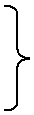 VUKOVARZAVRŠNI RAD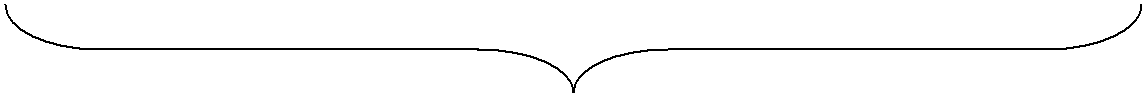 Arial, 48pt, bold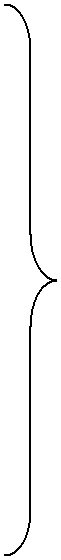 PREDMET:MENTOR:TEMA:Arial, 14pt, boldUČENIK:ZANIMANJE:RAZRED: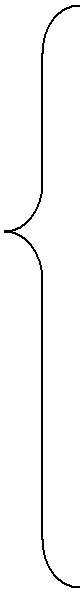 DATUM OBRANE: ________________OCJENA: ________________________Arial, 14pt, bold	OCJENA ZAVRŠNOG RADA:________KONAČNA OCJENA: ______________KOMISIJA:	_______________________________________________________________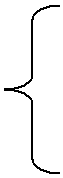 Arial,12pt	LJETNI ISPITNI ROK, šk. god. 20xx/20xx